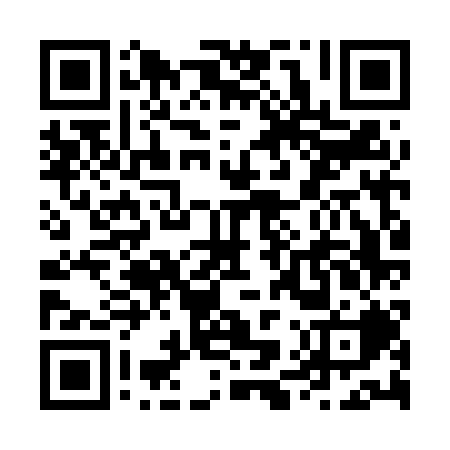 Ramadan times for Zhong County, ChinaMon 11 Mar 2024 - Wed 10 Apr 2024High Latitude Method: Angle Based RulePrayer Calculation Method: Muslim World LeagueAsar Calculation Method: ShafiPrayer times provided by https://www.salahtimes.comDateDayFajrSuhurSunriseDhuhrAsrIftarMaghribIsha11Mon5:435:437:0212:584:216:546:548:0912Tue5:425:427:0112:584:216:546:548:0913Wed5:405:407:0012:574:216:556:558:1014Thu5:395:396:5912:574:226:566:568:1115Fri5:385:386:5812:574:226:566:568:1116Sat5:375:376:5712:564:226:576:578:1217Sun5:365:366:5512:564:226:576:578:1318Mon5:345:346:5412:564:226:586:588:1319Tue5:335:336:5312:564:226:596:598:1420Wed5:325:326:5212:554:236:596:598:1521Thu5:305:306:5012:554:237:007:008:1522Fri5:295:296:4912:554:237:017:018:1623Sat5:285:286:4812:544:237:017:018:1724Sun5:275:276:4712:544:237:027:028:1725Mon5:255:256:4612:544:237:027:028:1826Tue5:245:246:4412:534:237:037:038:1927Wed5:235:236:4312:534:237:047:048:2028Thu5:215:216:4212:534:237:047:048:2029Fri5:205:206:4112:534:237:057:058:2130Sat5:195:196:3912:524:237:067:068:2231Sun5:175:176:3812:524:237:067:068:221Mon5:165:166:3712:524:237:077:078:232Tue5:155:156:3612:514:237:077:078:243Wed5:135:136:3512:514:237:087:088:254Thu5:125:126:3312:514:237:097:098:255Fri5:115:116:3212:514:237:097:098:266Sat5:095:096:3112:504:237:107:108:277Sun5:085:086:3012:504:237:107:108:288Mon5:075:076:2912:504:237:117:118:289Tue5:055:056:2812:494:237:127:128:2910Wed5:045:046:2612:494:237:127:128:30